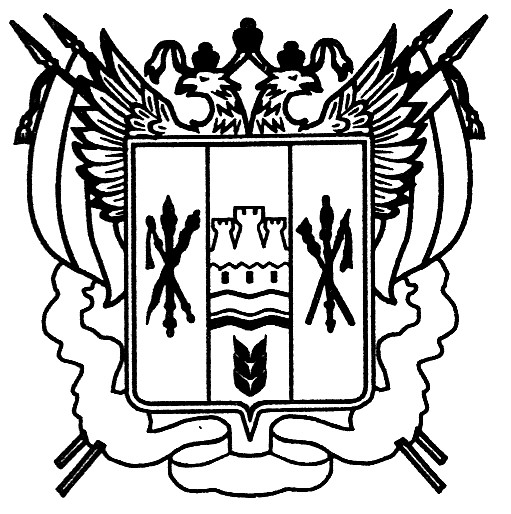 Российская ФедерацияРостовская областьЗаветинский районмуниципальное образование «Савдянское сельское поселение»Администрация Савдянского сельского поселенияПостановление№ 0000.03.2024                                                                                                          х. СавдяВ соответствии с Федеральными законами от 02.03.2007 № 25-ФЗ
«О муниципальной службе в Российской Федерации», от 25.12.2008 № 273-ФЗ
«О противодействии коррупции», на основании Протеста Прокурора Заветинского района от 15.03.2024 № /Прдп-9-24 на порядок сообщения муниципальными служащими Администрации Савдянского сельского поселения о возникновении личной заинтересованности при исполнении должностных обязанностей, которая приводит  или может привести  к конфликту интересов, утвержденный постановлением администрации Савдянского сельского поселения от 18.01.2024 года № 4 и в  целях  приведения в соответствие нормативных правовых актов Администрации Савдянского сельского поселения  с  действующим  законодательствомПОСТАНОВЛЯЮ:1. Внести в приложение  к постановлению Администрации Савдянского сельского поселения от 18.01.2024 года № 4 «Об утверждении Порядка сообщения муниципальными служащими Администрации Савдянского сельского поселения о возникновении личной заинтересованности при исполнении должностных обязанностей, которая приводит или может привести к конфликту интересов» изменения:1.1. п.5 изложить в следующей редакции:5. Уведомление направляется в письменной форме, как только муниципальному служащему Администрации Савдянского сельского поселения стало известно о возникновении личной заинтересованности при исполнении должностных обязанностей, которая приводит или может привести к конфликту интересов. К уведомлению могут прилагаться материалы, имеющие отношение
к обстоятельствам, послужившим основанием для его подготовки.2. Постановление вступает в силу со дня его официального опубликования.3. Контроль за выполнением постановления оставляю за собой.Глава АдминистрацииСавдянского сельского поселения                                                   Д.П. ГроменкоО внесении изменений в постановление Администрации Савдянского сельского поселения от 18.01.2024 № 4Постановление вноситведущий специалист пообщим вопросам